GLEDALIŠKI KLUBIzbrala sem nekaj pesmi iz zbirke Nebeške kočije pisateljice, režiserke, prevajalke in pesnice Bine Štampe Žmavc. V njenih pesmih se prepletajo teme, ki so kot nalašč za večerno branje: vesolje, minevanje, čas … Izberi eno od pesmi, jo nekajkrat doživeto preberi, potem pa se posnemi in mi pošlji svoj posnetek.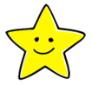 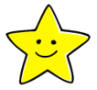 NEBEŠKE KOČIJE Nebeške kočije,
nevidne ladje neba,
zlata jadra vesolja,
skrivnostni jambor sveta!

Na oceanih svetlobe,
po veletokih teme,
potujejo v tisočletja,
milijonletja in še dlje...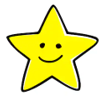 VESOLJE Vesolje preseva
nešteto luči,
med planjavami zvezd
nešteto poti.

Nešteto obzorij
se v jutrih zdani,
nešteto prpadov
utripa v temi.

Med neštetimi sonci
brezmejnost zveni,
nešteto je barv
v tišini galaksij.

Vesolje – neštetost,
ki v večnost živi,
vesolje – neštetost
neskončnih dimenzij...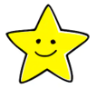 NOČ Noč je vsa iz temnega tkanja,
čarobnih las in oči,
gostega, nepredirnega
sna in molčanja.

Noč čarobnih oči
ljubi zvezd lesektanja.
Pred poljubom jutra zbeži-
sramežljiva princesa spanja.DEČEK IN ZVEZDE Deček gleda v vesolje.
Rad bi prejadral
to zvezdnato morje.

Ko bi našel zvezdo,
ki od sreče žari,
bi jo stisnil k sebi,
da se ne bi zgubila v temi!VESOLJE Vesolje je zvezdnat vrt.
V njem zvezdni prah prši
iz zlatih fontan kometov,
ko tema zvezde sadi.

Vesolje je čudežen vrt.
V njem rastemo vsi:
drevesa, planeti, metulji,
otroci, črički in psi.

Vesolje se tiho dotika
naših src in naših oči.
Ko ugasnemo in dogorimo,
nas v svetle zvezde spremeni.